ΔΕΛΤΙΟ ΤΥΠΟΥ ΠΡΟΚΗΡΥΧΘΗΚΑΝ ΤΑ ΠΡΟΓΡΑΜΜΑΤΑ CLLD LEADER ΗΡΑΚΛΕΙΟΥ ΚΑΙ ΜΕΣΑΡΑΣ Την Δευτέρα 15/4/2019 και ώρα 13:00 ξεκίνησε η ηλεκτρονική υποβολή προτάσεων στα προγράμματα CLLD LEADER Ν. Ηρακλείου και Μεσαράς. Η ημερομηνία λήξης της ηλεκτρονικής υποβολής είναι στις 20/06/2019, ημέρα Πέμπτη. Η Αναπτυξιακή Ηρακλείου προκηρύσσει το σύνολο δράσεων που αφορούν σε επενδύσεις στον τουρισμό, τη μεταποίηση, τη βιοτεχνία – χειροτεχνία και άλλες δράσεις παροχής υπηρεσιών για την εξυπηρέτηση του αγροτικού πληθυσμού, με συνολικό ποσό Δημόσιας Δαπάνης, το οποίο ανέρχεται ενδεικτικά σε 6.436.000€ (4.052.500€ για την περιοχή του Ν. Ηρακλείου και σε 2.383.500,00€ για την περιοχή της Μεσαράς). Στο πλαίσιο της πρόσκλησης θα πραγματοποιηθούν ενημερωτικές εκδηλώσεις με τους τοπικούς φορείς σε όλη την περιοχή παρέμβασης του προγράμματος, ως εξής:Την Παρασκευή 3/05/2019 και ώρα 18:30 στο Πολιτιστικό κέντρο Αρχανών (παλιά Ηλεκτρική), στις Αρχάνες  Την Παρασκευή 3/05/2019 και ώρα 18:30 στο Πολύκεντρο Δήμου Φαιστού στις Μοίρες Την Δευτέρα 6/05/2019 και ώρα 18:30 στην αίθουσα δημοτικού συμβουλίου του Δήμου Μινώα Πεδιάδας, στο Καστέλι Την Παρασκευή 10/05/2019 και ώρα 18:30 στην αίθουσα δημοτικού συμβουλίου του Δήμου Γαζίου, στο Γάζι  Την Παρασκευή 10/05/2019 και ώρα 18:30 στην αίθουσα πολλαπλών χρήσεων εντός του Δημοτικού καταστήματος Μαλίων, του Δήμου Χερσονήσου Την Δευτέρα 13/05/2019 και ώρα 18:30 στην αίθουσα δημοτικού συμβουλίου του Δήμου Γόρτυνας, στην Αγία Βαρβάρα Για αναλυτικότερες πληροφορίες σχετικά με την υποβολή των προτάσεων, την συμπλήρωση των αιτήσεων στήριξης και άλλες διευκρινίσεις μπορείτε  να απευθυνθείτε στα τηλέφωνα 2810 753300 (κ. Ζαχαράκης, Αρχάνες) για το πρόγραμμα του Ηρακλείου και στο 28920 40000 (κ. Παπανικολάου, Τυμπάκι), e-mail: mesara@anher.gr, για το πρόγραμμα της Μεσαράς, καθώς και στην ιστοσελίδα www.anher.gr. Με τη συγχρηματοδότηση της Ελλάδας και της Ευρωπαϊκής Ένωσης: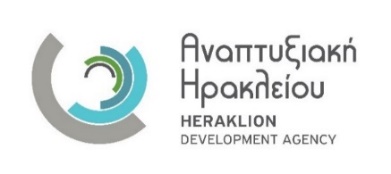 ΤΟΠΙΚΟ ΠΡΟΓΡΑΜΜΑ CLLD/LEADER Ν.ΗΡΑΚΛΕΙΟΥ KAI ΜΕΣΑΡΑΣ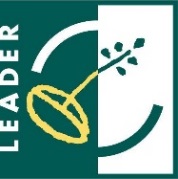 